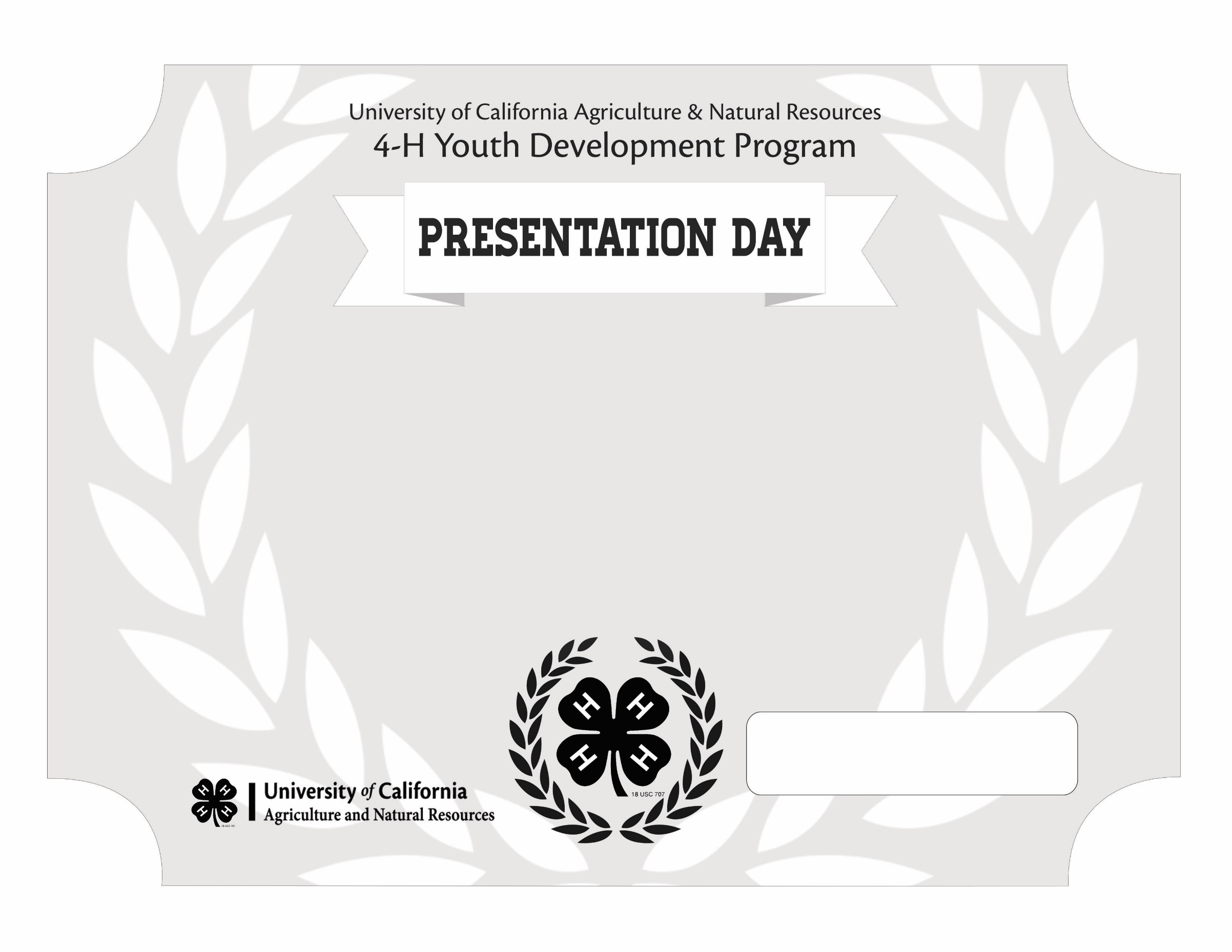                          Recipient Name